Vážené kolegyně, Vážení kolegovédovoluji si Vás informovat, že došlo ke změně v poskytovateli pracovnělékařských služeb na Masarykově univerzitě. Novým smluvním poskytovatelem pracovnělékařských služeb pro Masarykovu univerzitu je MUDr. Věra PŘIBYLOVÁadresa ordinace: Slovákova 11, 602 00 Brno - 4. patro (výtah). V přízemí je recepce, recepční zaměstnance nasměruje do ordinace. Čekárna je stále uzamčena, je nutné zazvonit (sestra obratem dálkově otvírá dveře).telefon: 545 216 962sestra: Ivana Stöhrovákontaktní email na paní doktorku: pribylova00@seznam.cz   web: https://mudr-vera-pribylova.modernilekar.cz/ - zveřejněny běžné ordinační hodiny pro pacienty a aktuality Ordinace UNIVMED s.r.o. (MUDr. Hlinomazové,) v budově RMU je od 12. 3. 2020 uzavřena. (MUDr. Hlinomazová se stěhuje na polikliniku Bílý dům, Žerotínovo nám. 533, 602 00 Brno-střed-Veveří). Nedochází k žádné automatické přeregistraci zaměstnanců od MUDr. Hlinomazové k MUDr. Přibylové ani k předávání dokumentace mezi ordinacemi.Zaměstnanec, který nepracuje v riziku (kategorie práce I. a není-li součástí této práce činnost, pro jejíž výkon jsou podmínky zdravotní způsobilosti stanoveny prováděcím právním předpisem podle § 60 nebo jinými právními předpisy), může jít na pracovnělékařskou prohlídku ke svému registrujícímu lékaři. Zaměstnanec zařazený do vyšších kategorií prací je povinen absolvovat prohlídku u MUDr. Přibylové. Zaměstnanec, který půjde na pracovnělékařkou prohlídku k MUDr. Přibylové, musí mít s sebou výpis ze zdravotní dokumentace vydaný registrujícím lékařem a ranní moč. U cizinců (kromě Slováků) je možné za určitých podmínek využít formulář Dotazník o zdravotním stavu, který je k dispozici na personálním oddělení.Podle opatření vydaného Masarykovou univerzitou musí zaměstnanci v době šíření nákazy COVID-19 před vysláním na prohlídku k MUDr. Přibylové zaměstnavateli písemně čestně prohlásit, že se nepohybovali v uplynulých 30 dnech v rizikové oblasti (viz http://www.szu.cz/tema/prevence/koronavirus-2019-ncov-aktualni-data), a že nepřišli do kontaktu s nikým, komu byla nařízena karanténa či vykazuje známky onemocnění COVID-19. V případě, že se zaměstnanec pohyboval v rizikové oblasti či přišel do kontaktu s osobou v karanténě či nemocnou, pak musí prohlídku odložit. V případě, že se na pracovnělékařskou prohlídku k MUDr. Přibylové budete objednávat, kontaktujte prosím JUDr. Pavlu Zapletalovou. Formulář na čestné prohlášení bude vyvěšen na webových stránkách fakulty v sekci manuály zaměstnance https://www.econ.muni.cz/zamestnanci.Na prohlídku k MUDr. Přibylové je možné se objednat přes aplikaci v ISu https://is.muni.cz/auth/objednani_terminu/ (v aplikaci je nyní ordinace označena jako „Slovákova 11.“) Aplikace v IS není určena pro objednání prohlídky, na kterou půjde zaměstnanec k paní doktorce jako ke svému registrujícímu lékaři. V ordinaci je zavedeno, že se pacienti objednávají, významnější přínos z využití objednávkového systému MU tedy nemají.Zaměstnanec pracující v riziku, který musí v rámci pracovnělélařské prohlídky absolvovat i odběry krve, se nově musí na odběry objednat https://is.muni.cz/auth/objednani_terminu/. Upozorňuji, že tyto termíny slouží POUZE k objednávání odběrů krve, v tyto termíny se neobjednávejte na prohlídky! Minimum mezi odběrem a následnou prohlídkou je 3 dny (t.j. den odběru je první, den prohlídky je třetí).Doporučujeme, aby zaměstnanci přicházeli k paní doktorce 5 minut před objednaným časem.Bude-li nezbytné domluvit si jiný termín prohlídky či odběru než výše uvedený, nebo nebudou-li už v IS volné termíny, zaměstnanec zkontaktuje telefonicky ordinaci - tel. 545 216 962 nebo emailem paní doktorku - pribylova00@seznam.cz.Pokud jde na pracovnělékařskou prohlídku k MUDr. Přibylové zaměstnanec, který se u ní chce také registrovat, je nutné zatelefonovat předem do ordinace a domluvit se na postupu.Pokud jde na pracovnělékařskou prohlídku k MUDr. Přibylové zaměstnanec, který nemá registrujícího lékaře, je nutné předem zatelefonovat do ordinace a domluvit se na postupu.Očkování proti encefalitiděOčkování proti encefalitidě bylo v březnu zrušeno. Od dubna bude očkování provádět již MUDr. Přibylová, která má seznam přihlášených zaměstnanců k dispozici. Termín očkování je třeba si domluvit telefonicky v ordinaci nebo e-mailem  pribylova00@seznam.cz Pokud budete mít nějaké dotazy, neváhejte se na mě obrátit.S pozdravemJUDr. Pavla Zapletalová
Vedoucí personálního oddělení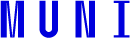 Masarykova univerzita | Ekonomicko-správní fakulta
Personální oddělení
A: Lipová 41a | 602 00 Brno 
T: +420 549 497 358 
E: pavla.zapletalova@econ.muni.cz